                                       ÇUBUKLU GAİTA KABI TEKNİK ŞARTNAMESİ	1-Sert plastikten, vida kapaklı ,sızdırmaz özellikte olmalıdır	2-En fazla 30(otuz) ml materyali içeren hacme sahip olmalıdır.	3-Kapakları kapalı olarak teslim edilmelidir.	4- Laboratuarda denenerek uygunluk alınmalıdır	5- nonsteril olmalı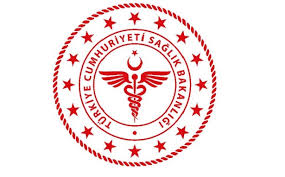 SAVUR PROF. DR. AZİZ SANCAR İLÇE DEVLET HASTANESİÇUBUKLU GAİTA KABI TEKNİK ŞARTNAMESİSAVUR PROF. DR. AZİZ SANCAR İLÇE DEVLET HASTANESİÇUBUKLU GAİTA KABI TEKNİK ŞARTNAMESİSAVUR PROF. DR. AZİZ SANCAR İLÇE DEVLET HASTANESİÇUBUKLU GAİTA KABI TEKNİK ŞARTNAMESİSAVUR PROF. DR. AZİZ SANCAR İLÇE DEVLET HASTANESİÇUBUKLU GAİTA KABI TEKNİK ŞARTNAMESİSAVUR PROF. DR. AZİZ SANCAR İLÇE DEVLET HASTANESİÇUBUKLU GAİTA KABI TEKNİK ŞARTNAMESİSAVUR PROF. DR. AZİZ SANCAR İLÇE DEVLET HASTANESİÇUBUKLU GAİTA KABI TEKNİK ŞARTNAMESİSAVUR PROF. DR. AZİZ SANCAR İLÇE DEVLET HASTANESİÇUBUKLU GAİTA KABI TEKNİK ŞARTNAMESİSAVUR PROF. DR. AZİZ SANCAR İLÇE DEVLET HASTANESİÇUBUKLU GAİTA KABI TEKNİK ŞARTNAMESİ KODUBL.YD.10YAYIN TARİHİ01.11.2018REVİZYON TARİHİREVİZYON NO00SAYFA SAYISI 01